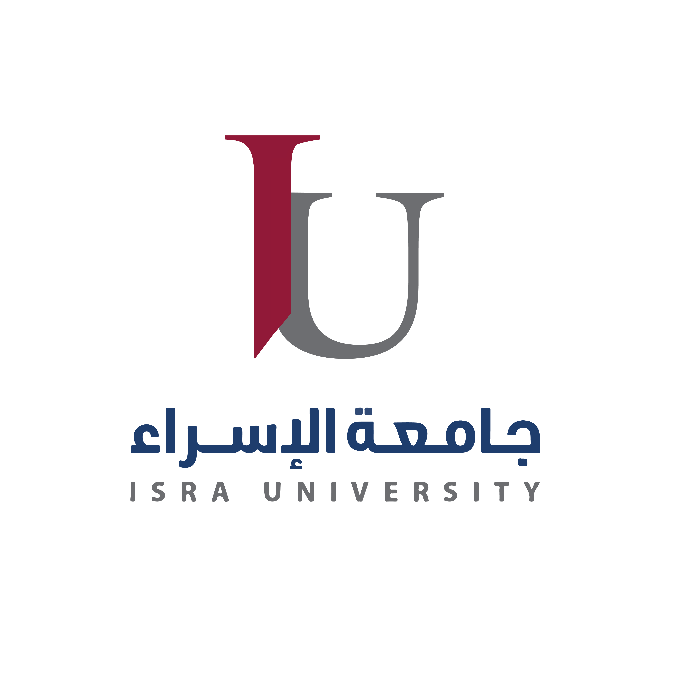 معلومات عامة عن المادة:منسق المادة:مدرسين المادة:وصف المادة الدراسية:الكتاب المقرر: المؤلفين، عنوان الكتاب، الناشر، الطبعة، السنة، عنوان موقع الكتاب الإلكتروني.المراجع: المؤلفين، عنوان المرجع، الناشر، السنة، موقع الكتاب الإلكتروني الأهداف التعلمية للمادة الدراسية (CEO):مخرجات التعلم للمادة الدراسية (ILO's):* مستويات بلوم للتصنيف:** الواصفات (واصفات الإطار الوطني للمؤهلات): * K: معرفة، S: مهارة، C: كفايةمخرجات التعلم للبرنامج الأكاديمي PLO's))الجدول الأسبوعي  وجاهي مدمج (2 محاضرة وجاهية + 1 عن بعد)  مدمج (1 محاضرة وجاهية+1 عن بعد) ✔عن بعد (متزامنة + غير متزامنة)* K: معرفة، S: مهارة، C: كفايةطرق التدريس والتقييمالسياسات العامة للمادة:الأدوات المساعدة في التعلم والمطلوبة:أدوات التقييم المطبقة في المادة:توقيع المسؤولين:التوعية المرورية اسم المادة1101103رقم المادة(3) ساعات معتمدةعدد الساعات المعتمدةساعتين متزامن وساعة عن بعد غير متزامننوع التعليملا يوجدالمتطلب السابقالبكالوريوسالبرنامج الأكاديمي10رمز البرنامجكلية الآدابالكليةالمساقات الخدميةالقسم1مستوى المادةالفصل الدراسي الاول   /2023/2024الفصل الدراسي / العام الدراسيالبكالوريوسالشهادة الممنوحةكافة الأقسامالأقسام الأخرى المشتركة في تدريس هذه المادةاللغة العربيةلغة التدريس15/10/2023آخر تاريخ تم التحديثد. احمد هاني القطاونةاسم المنسق2311رقم المكتب2580تلفون المكتب الفرعيأحد، ثلاثاء (10:00-11:00) خميس (11:00-12:00) اثنين، أربعاء (12:30-2:00)الساعات المكتبيةAhmad.qatawneh@iu.edu.joالبريد الإلكترونيد. احمد هاني القطاونة ، أ. ايمن الحماداسم المدرس2311رقم المكتب2580تلفون المكتب الفرعيأحد، ثلاثاء (10:00-11:00) خميس (11:00-12:00) اثنين، أربعاء (12:30-2:00)الساعات المكتبيةAhmad.qatawneh@iu.edu.joالبريد الإلكتروني-Traffic safety in Jordan, management of traffic awareness and safety traffic rules.                                        -Traffic regulations on roads : lanes, traversing, priorities , safety distance and measures and first aids .-  Implementation of traffic laws : penalties and fines, traffic points , driving licenses , traffic monitoring and accidents .-Education and traffic awareness :dealing with different types of people.   Traffic engineering : plans and safety programs ; traffic control and safety measures . risky sites.باللغة الإنجليزيةوصف مساق التوعية المرورية:           رقم المساق: (1101103  )      3 ساعات معتمدة- السلامة المرورية: عناصر السلامة المرورية، إدارة وتنظيم عمل السلامة المرورية، وواقع السلامة المرورية في الأردن.- قواعد السير والمرور على الطرق: المسارب، التجاوز، قواعد وأولويات المرور، مسافة الأمان، وسائل السلامة في المركبة، الإسعاف والإنقاذ، وتطبيق القانون: قانون السير والأنظمة، المخالفات والعقوبات، النقاط المرورية، رخص القيادة، الرقابة المرورية، حوادث المرور.- التعليم والتوعية المرورية: أنماط البشر والتعامل مع الجمهور، التوعية المرورية. - هندسة المرور: خطط وبرامج السلامة المرورية، التدقيق المروري والسلامة المرورية، المواقع الخطرة.باللغة العربية1-المعهد المروري الأردني، ط1، 2018،www.jti.psd.gov.joالكتب المطلوبة القراءات أو المواد المسموعة أو المرئية الموصي بها 1-	المعهد المروري الأردني – قسم الأعلام والتوعية المروريةتعريف الطلبة بالوعي المروري وبقواعد السلامة المرورية1.إكساب الطلبة المعرفة اللازمة والأساسية حول قواعد السير والمرور على الطرق2.تعريف الطلبة بواقع السلامة المرورية في الأردن3.تمكين الطلبة من معرفة التشريعات والتعليمات التي تصدر ذات العلاقة مثل قانون السير وغيره4.التعرف على مفهوم هندسة المرور5.تحقيق المعرفة الشاملة حول عناصر السلامة المرورية الثلاث6.7.8.الواصفات**مستويات بلوم للتصنيف*الربط معPLOsالعلاقة معCEOsتصف مخرجات التعلم للمادة الدراسية (ILO's) ما يتوقع من الطلاب معرفته والقدرة على القيام به عند الانتهاء من المادة الدراسية. وهذه المخرجات تتعلق بالمعرفة والمهارة والكفاية التي يكتسبها الطلبة:المعرفة والفهم:المعرفة والفهم:المعرفة والفهم:المعرفة والفهم:المعرفة والفهم:Akمعرفة 31معرفة  واقع السلامة المرورية في الأردن.A1Kمعرقة52معرفة عناصر  السلامة المرورية (السائق،المركبة ، الطريق )A2A3المهارات الذهنية:المهارات الذهنية:المهارات الذهنية:المهارات الذهنية:المهارات الذهنية:Bcإدراك43ادراك وتطبيق   قواعد السير  والمرور على الطرق،. B1kمعرفة34معرفة التشريعات المرورية وتطبيق القانون.B2B3المهارات المتعلقة بمفاهيم المادة:المهارات المتعلقة بمفاهيم المادة:المهارات المتعلقة بمفاهيم المادة:المهارات المتعلقة بمفاهيم المادة:المهارات المتعلقة بمفاهيم المادة:CK,تطبيق55استيعاب مفاهيم  التوعية المرورية، وهندسة  الطرق .C1C2C3مهارات القابلة للنقل:مهارات القابلة للنقل:مهارات القابلة للنقل:مهارات القابلة للنقل:مهارات القابلة للنقل:Dsتقييم46ادراك الدوافع والاعتقادات المؤثرة على القيادة .D1D2D3654321رقم المستوىالتأليفالتقييمالتحليلالتطبيقالأدراكالمعرفةالتصنيفالواصفات *الواصفات *الواصفات *تصف مخرجات التعلم ما يتوقع من الطلاب معرفته والقدرة على القيام به بحلول موعد التخرج. وهذه المخرجات تتعلق بالمعرفة والمهارات والسلوكيات التي يكتسبها الطلاب أثناء تقدمهم في البرنامج. الطالب الخريج من برنامج (__________) يقدر على ما يلي: تصف مخرجات التعلم ما يتوقع من الطلاب معرفته والقدرة على القيام به بحلول موعد التخرج. وهذه المخرجات تتعلق بالمعرفة والمهارات والسلوكيات التي يكتسبها الطلاب أثناء تقدمهم في البرنامج. الطالب الخريج من برنامج (__________) يقدر على ما يلي: كفايةمهارةمعرفةتصف مخرجات التعلم ما يتوقع من الطلاب معرفته والقدرة على القيام به بحلول موعد التخرج. وهذه المخرجات تتعلق بالمعرفة والمهارات والسلوكيات التي يكتسبها الطلاب أثناء تقدمهم في البرنامج. الطالب الخريج من برنامج (__________) يقدر على ما يلي: تصف مخرجات التعلم ما يتوقع من الطلاب معرفته والقدرة على القيام به بحلول موعد التخرج. وهذه المخرجات تتعلق بالمعرفة والمهارات والسلوكيات التي يكتسبها الطلاب أثناء تقدمهم في البرنامج. الطالب الخريج من برنامج (__________) يقدر على ما يلي: Sالإلمام بالمهارات الأساسية للاتصال والتواصل اللغوي (مهارات الاستماع، والمحادثة والقراءة والكتابة) باللغتين العربية والإنجليزية1Sالإلمام بمهارات الحاسوب والإنترنت2Kمعرفة القوانين والحقوق الواجبة في التعاملات3Cالإلمام بمهارات التفكير الناقد والإبداعي والابتكاري وأسلوب حل المشكلات4Kمعرفة الاتجاهات الأخلاقية والإنسانية والاجتماعية والقيم الدينية ومبادئ الانتماء والمواطنة والحس الوطني5Kالمعرفة بأحداث التاريخ العربي والإسلامي والمعاصر.678910الواصفات*ILOsPLOsالمحاضرة الثالثة(غير متزامن)المحاضرة الثانية(متزامن)المحاضرة الأولى(متزامن)الأسبوعkA1PLO3+4+5السلامة المرورية محلياالسلامة المرورية عالمياالسلامة المرورية في الأردن1k-sA2PLO3+4+5استراتيجية القيادة وحسن المناورة عناصر السلامة المرورية الثلاث اهم الأخطاء المسببة للحوادث المرورية 2kA2PLO3+4+5اهم الأساليب للحد من تصرفات السائقين الخاطئة أجهزة السلامة المرورية في المركبةأجهزة الوقاية من الحوادث في المركبة 3k-cB1PLO3+4+5الحلول والتوصيات المقترحة الجهات المسؤولة عن إدارة السلامة المرورية إدارة وعمل السلامة المرورية4cB2PLO3+4+5أنظمة النقل الذكيةأهداف الخطة الوطنية للسلامة المرورية الخطة الوطنية والاستراتيجية لمديرية الأمن العام للسلامة المرورية5k-cB2PLO3+4+5قانون السير والأنظمة الصادرة بموجبةقانون السير والأنظمة الصادرة بموجبة التشريعات المرورية وتطبيق القانون6cB3PLO3+4+5نظام النقاط المروريةالمخالفات والعقوباتالمخالفات والعقوبات 7k-sB1PLO3+4+5أساليب الرقابة المرورية القيادة لغير الأردنيين صلاحية رخص القيادة  رخص القيادة8k-cB2PLO3+4+5أساليب الرقابة المرورية الرقابة المرورية تقنيات ضبط مخالفات السير 9CC1PLO3+4+5الإجراءات التي يجب العمل بها في حال جوث حادث مروري حوادث المرور أنواع الرقابة المرورية 10K-CC1PLO3+4+5القيادة في الظروف الصعبةوسائل السلامة في المركبةقواعد السير والمرور على الطرق11SA2PLO3+4+5الدوافع والاعتقادات المؤثرة على القيادةأنماط البشر والتعامل مع الجمهورالتعليم والتوعية المرورية12K-CD1PLO3+4+5أهداف التوعية المرورية التوعية والتثقيف المرورية أنواع الدوافع المؤثرة على القيادة13KD1PLO3+4+5الهدف الرئيسي من التوعية المرورية وسائل التواصل الاجتماعي والتثقيف المروري وسائل الأعلام والتثقيف المروري 14K-S-CA1,A2,B1,B2,C1,D1PLO3+4+5الامتحان النهائيالامتحان النهائيالامتحان النهائي15يتم تعزيز وتطوير مخرجات التعلم من خلال طرق التدريس والتعليم التالية:  مقاطع فيديو الدورة✔ النشاطات العملية✔ منتديات المناقشة الامتحانات القصيرة✔أنشطة تفاعلية أخرى عبر الإنترنت✔التقارير الدورية عن المادة الدراسيةأ- سياسات الحضور:          الحد الأقصى للغياب المسموح به هو 15٪ من المحاضرات.ب- الغياب عن الامتحانات وتسليم الواجبات في مواعيدها:           يمكن إعادة الامتحان النصفي بناءً على موافقة المدرس على العذر.            عدم تسليم الواجب في الوقت المحدد سيؤدي إلى عقوبات.ج- إجراءات الصحة والسلامةد- سياسة الأمانة في الغش والانتحال وسوء السلوك:                سيؤدي الغش والسرقة الأدبية وسوء السلوك إلى درجة الصفر وقد يتم اتخاذ مزيد من الإجراءات التأديبية.هـ- سياسة الدرجات:يتم تسليم جميع الواجبات على الإنترنت من خلال نظام التعلم الإلكتروني.يتم تصحيح الامتحانات في غضون 72 ساعة وتسليم النتائج للطلاب.الأنشطة عبر الإنترنت (مقاطع فيديو، والواجبات، ومنتديات المناقشة، والاختبارات القصيرة): __20__٪الامتحان النصف فصلي: _30___٪الامتحان النهائي: __50__٪و- الخدمات الجامعية المتوفرة والتي تدعم العملية التدريسية: منصة التعلم الإلكتروني، المختبرات، المكتبة.جهاز حاسوب / حاسوب محمول مزود بكاميرا وميكروفون، مختبراتاتصال الإنترنتالوصول إلى منصة التعلم الإلكتروني على: https://elearn.iu.edu.joخطة التعلم الإلكترونياستبانات قياس الرضا عن عملية التعليم التقليدي/الإلكترونيالبرمجية التعليمية المستخدمة في البرنامجالتدريب العلميالامتحان النهائيالامتحان النصف فصليالامتحانات القصيرةالواجبات المنزليةمنتديات النقاشالتقارير الدورية عن تقييم عملية التعليم.الخطط التحسينية لعملية التعلم الإلكتروني والتقليدي. أخرى.منسق المادةد. احمد هاني القطاونةالتاريخ   15 / 10 /2023التوقيعرئيس القسمد. احمد القطاونةالتاريخ   15/   10/2023التوقيع